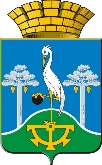 АДМИНИСТРАЦИЯ СЫСЕРТСКОГО ГОРОДСКОГО ОКРУГАПОСТАНОВЛЕНИЕот _____________________ № _________г. СысертьО внесении изменения в Порядок создания, содержания и охраны зеленых насаждений на территории Сысертского городского округа, утвержденный постановлением Администрации Сысертского городского округа от 05.09.2012 г. № 2269 (в редакции от 24.03.2017 г. № 674)В целях уточнения данных, руководствуясь Уставом Сысертского городского округа, принятым решением Сысертского районного Совета от 16.06.2005 г. № 81,ПОСТАНОВЛЯЮ: Внести в Порядок создания, содержания и охраны зеленых насаждений на территории Сысертского городского округа, утвержденный постановлением Администрации Сысертского городского округа от 05.09.2012 г. № 2269 (в редакции от 24.03.2017 г. № 674), следующее изменение:изложить подпункт 6.5.6. в следующей редакции:«6.5.6. При проведении работ, связанных с обеспечением безаварийного функционирования и эксплуатации линий электропередачи, связи, трубопроводов и других линейных объектов, сетевыми организациями или организациями, действующими на основании соответствующих договоров с сетевыми организациями.». Опубликовать настоящее постановление в официальном издании Думы и Администрации Сысертского городского округа «Вестник Сысертского городского округа» и разместить на сайте Сысертского городского округа.Контроль за исполнением настоящего постановления оставляю за собой.Глава Сысертского городского округа 					         А.Г. КарамышевСОГЛАСОВАНИЕпроекта постановления Администрации Сысертского городского округаНаименование постановления: О внесении изменения в Порядок создания, содержания и охраны зеленых насаждений на территории Сысертского городского округа, утвержденный постановлением Администрации Сысертского городского округа от 05.09.2012 г. № 2269 (в редакции от 24.03.2017 г. № 674)Докладчик: – Новоселова Анастасия Николаевна, главный специалист комитета по экономике Администрации Сысертского городского округа, тел. 6-04-73 Постановление разослать: В дело – 1			           Комитет по экономике – 2Передано на рассылку: 3Должность         Фамилия и инициалыЗамечания,  подпись, дата согласованияЗаместитель Главы Администрации Сысертского городского округа, председатель комитета по экономикеКраснова С.В.Заместитель председателя Комитета по управлению муниципальным имуществом и правовой работеИвина Е.П.Начальник административно – организационного отдела  Пинаева С.Э.